Седловые опоры с роликовым кольцевым уплотнением SR 125-224Комплект поставки: 1 штукАссортимент: К
Номер артикула: 0055.0447Изготовитель: MAICO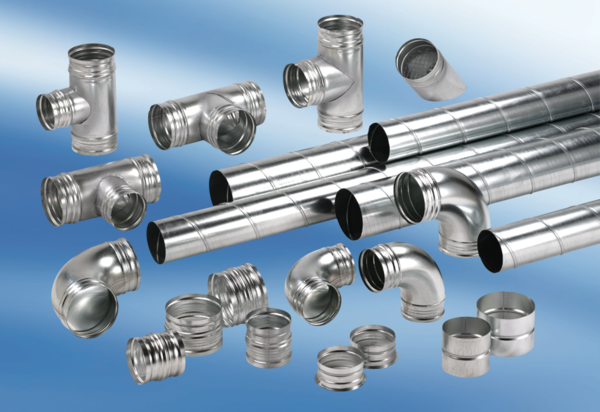 